Publicado en Madrid el 26/06/2024 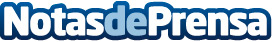 Los españoles prevén gastar un 40% menos en sus vacaciones, pero lo harán con un seguro de viajeSegún el estudio International Summer Vacation Confidence Index 2024 de Allianz Partners, más de la mitad de los encuestados afirma haber contratado un seguro de viaje para este verano. Sin embargo, el alto coste de la vida impide a cerca del 10% viajar estas vacaciones, y los que lo hagan, prevén gastar hasta un 40% menos que en años anterioresDatos de contacto:Prensa Allianz PartnersAllianz Partners España618082983Nota de prensa publicada en: https://www.notasdeprensa.es/los-espanoles-preven-gastar-un-40-menos-en-sus Categorias: Nacional Finanzas Viaje Turismo Seguros http://www.notasdeprensa.es